Publicado en   el 02/12/2015 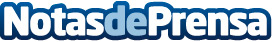 La Policía Nacional desmantela gracias a la colaboración ciudadana una red de prostitución que ofrecía mujeres lactantes a sus clientesImágenes         Datos de contacto:Nota de prensa publicada en: https://www.notasdeprensa.es/la-policia-nacional-desmantela-gracias-a-la Categorias: Nacional http://www.notasdeprensa.es